МЕСТНЫЕ НОРМАТИВЫ ГРАДОСТРОИТЕЛЬНОГО ПРОЕКТИРОВАНИЯ ЯБЛОНОВО-ГАЙСКОГОМУНИЦИПАЛЬНОГО ОБРАЗОВАНИЯИВАНТЕЕВСКОГО МУНИЦИПАЛЬНОГО РАЙОНА САРАТОВСКОЙ ОБЛАСТИ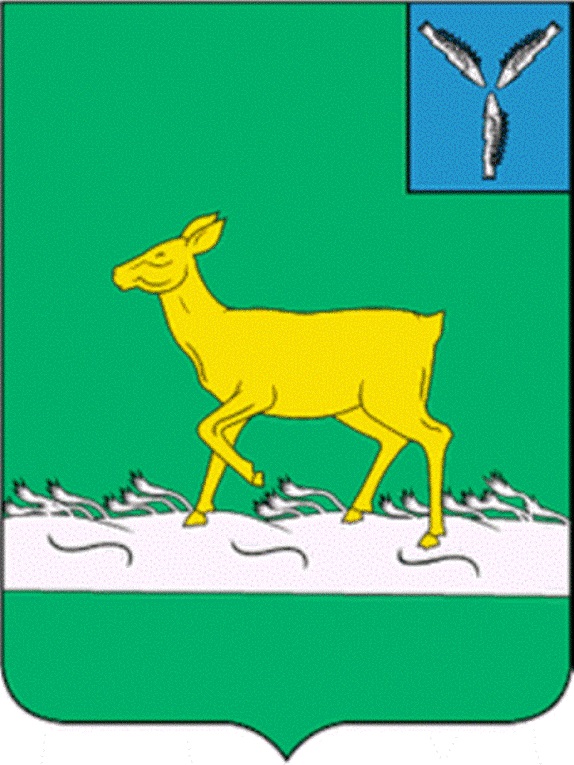 с. Ивантеевка, 2017Местные нормативы градостроительного проектированияЯблоново-Гайского муниципального образования Ивантеевского муниципального района Саратовской областиЗаместитель главы администрацииИвантеевского муниципального районаСаратовской области                                                                       Ю.Н. СавенковМестные нормативы градостроительного проектированияЯблоново-Гайского муниципального образования Ивантеевского муниципального района Саратовской областиСОДЕРЖАНИЕI. ВВЕДЕНИЕОбщие положения1.1. Местные нормативы градостроительного проектирования Яблоново-Гайского муниципального образования Ивантеевского муниципального района Саратовской области  разработаны в соответствии с требованиями Градостроительного кодекса Российской Федерации, Федерального закона  от 05.05.2014 г. № 131-ФЗ «О внесении изменений в Градостроительный кодекс Российской Федерации», с учетом  региональных нормативов градостроительного проектирования Саратовской области .1.2. Разработка местных нормативов градостроительного проектирования Яблоново-Гайского муниципального образования осуществлена в соответствии со статьей 8 Градостроительного кодекса Российской Федерации в целях реализации полномочий органов местного самоуправления и включения нормативов в систему нормативных документов, регламентирующих градостроительную деятельность на территории Яблоново-Гайского муниципального образования Саратовской области.1.3. Местные нормативы входят в систему нормативных правовых актов, регламентирующих градостроительную деятельность в границах Яблоново-Гайского муниципального образования в части установления стандартов обеспечения безопасности и благоприятных условий жизнедеятельности человека.1.4. Нормативы градостроительного проектирования Яблоново-Гайского муниципального образования устанавливают совокупность расчетных показателей минимально допустимого уровня обеспеченности объектами местного значения сельского поселения, относящимися к следующим областям:а) электро-, тепло-, газо- и водоснабжение населения, водоотведение;б) автомобильные дороги местного значения;в) иные области в связи с решением вопросов местного значения поселения.1.5. Местные нормативы включают в себя:-	основную часть (расчетные показатели минимально допустимого уровня обеспеченности объектами местного значения населения муниципального образования и расчетные показатели максимально допустимого уровня территориальной доступности таких объектов для населения муниципального образования);-	материалы по обоснованию расчетных показателей, содержащихся в основной части нормативов градостроительного проектирования;-	правила и область применения расчетных показателей, содержащихся в основной части нормативов градостроительного проектирования.1.6. Местные нормативы направлены:-	на обеспечение повышения качества жизни населения Яблоново-Гайское муниципального образования и создание градостроительными средствами условий для обеспечения социальных гарантий, установленных законодательством Российской Федерации, законодательством Саратовской области и нормативно-правовыми актами Ивантеевского района, Яблоново-Гайского муниципального образования, гражданам, включая инвалидов и другие маломобильные группы населения;-	на повышения эффективности использования территорий в границах Яблоново-Гайского  муниципального образования на основе рационального зонирования, исторически преемственной планировочной организации и застройки;-	на ограничения негативного воздействия хозяйственной и иной деятельности на окружающую среду в интересах настоящего и будущего поколений.1.7. Местные нормативы градостроительного проектирования Яблоново-Гайское муниципального образования разработаны с учетом административно-территориального устройства Яблоново-Гайского муниципального образования, социально-демографического состава и плотности населения Яблоново-Гайского муниципального образования, природно-климатических условий Яблоново-Гайского муниципального образования, программ социально-экономического развития Яблоново-Гайского муниципального образования.1.8. Местные нормативы устанавливают требования, обязательные для всех субъектов градостроительных отношений, осуществляющих свою деятельность на территории Яблоново-Гайского муниципального образования, независимо от их организационно-правовой формы.1.9. По вопросам, не рассматриваемым в настоящих нормативах, следует руководствоваться законами и нормативно-техническими документами, действующими на территории Саратовской области. При отмене и/или изменении действующих нормативных документов, на которые дается ссылка в настоящих нормах, следует руководствоваться нормами, вводимыми взамен отмененных. Перечень используемых сокращений1.10. В местных нормативах градостроительного проектирования Яблоново-Гайское муниципального образования Ивантеевского муниципального района Саратовской области применяются следующие сокращения:Основные понятия, термины и определения1.11. В местных нормативах градостроительного проектирования муниципального образования Яблоново-Гайского муниципального образования Ивантеевского муниципального района Саратовской области, приведенные понятия применяются в следующем значении:Местные нормативы градостроительного проектирования – утвержденный в соответствии с Градостроительным кодексом Российской Федерации нормативный правовой акт поселения, содержащий минимальные расчетные показатели обеспечения благоприятных условий жизнедеятельности человека в отношении объектов, функционирование которых связанно с решением вопросов местного значения.Озелененные территории общего пользования – вид территорий общего пользования, которые отграничиваются красными линиями от кварталов, а также от другого вида территорий общего пользования – улично-дорожной сети. В состав территории включаются парки (в том числе минипарки, специализированные парки, парки культуры и отдыха), сады, скверы, бульвары и иные подобные территории для отдыха населения.Место массового отдыха – территория или объект, предназначенный для организованного отдыха населения (объекты культуры и досуга, объекты физкультуры и спорта, озелененные территории общего пользования, площади и улицы, зоны массового кратковременного отдыха).Зона массового кратковременного отдыха – территория, предназначенная для организованного отдыха людей, включающая в себя интенсивно используемую часть с размещением объектов и неинтенсивно используемую часть без размещения капитальных объектов.Автомобильная дорога (дорога) – часть территории населенных пунктов поселения, определяемая в соответствии с абзацем восьмым статьи 2 Федерального закона от 10 декабря 1995 г. № 196-ФЗ «О безопасности дорожного движения», пунктом 1 статьи 3 Федерального закона от 08 ноября 2007 г. № 257-ФЗ «Об автомобильных дорогах и о дорожной деятельности в Российской Федерации и о внесении изменений в отдельные законодательные акты Российской Федерации» – территория, находящаяся в границах полос отвода - красных линий, которые в соответствии с пунктом 11 статьи 1 Градостроительного кодекса Российской Федерации обозначают существующие, планируемые (изменяемые, вновь образуемые) границы земельных участков расположения дороги, предназначенной для движения в соответствующих случаях автомобилей, общественного транспорта, пешеходов. При соблюдении технических регламентов безопасности указанная территория в пределах красных линий может быть использована для размещения других элементов транспортной инфраструктуры, а также для устройства инженерных коммуникаций, включая устройство линий электропередачи, линий связи (подземных и надземных);Улица – дорога, расположенная в пределах функциональных зон застроенных территорий населенных пунктов, границы которой в виде красных линий являются одновременно границами элементов планировочной структуры – кварталов;Проезды – подъезды со сквозным движением (когда место выезда не совпадает с местом въезда) через квартал, создание которых допускается в исключительных случаях только для автомобилей специального назначения, когда в сложившейся застройке невозможно создать, оборудовать улицы;Протяженность сети автомобильных дорог общего пользования – суммарная протяженность участков автомобильных дорог, образующих сеть автомобильных дорог общего пользования;Красные линии – линии, которые обозначают существующие, планируемые (изменяемые, вновь образуемые) границы территорий общего пользования, границы земельных участков, на которых расположены линии электропередачи, линии связи (в том числе линейно-кабельные сооружения), трубопроводы, автомобильные дороги, железнодорожные линии и другие подобные сооружения;Остановка общественного транспорта – специально отведённая территория, предназначенная для посадки/высадки пассажиров общественного транспорта.Хранение – пребывание автотранспортных средств, принадлежащих постоянному населению, по месту регистрации автотранспортных средств.Паркирование – временное пребывание на стоянках автотранспортных средств, принадлежащих посетителям объектов различного функционального назначения.Автостоянки – открытые площадки, предназначенные для хранения или паркирования автомобилей. Автостоянки для хранения могут быть оборудованы навесами, легкими ограждениями боксов, смотровыми эстакадами. Автостоянки могут устраиваться внеуличными (в виде карманов, отступающих от проезжей части, и др.) либо уличными (в виде "парковок" на проезжей части, обозначенных разметкой).Транспортная услуга – результат деятельности исполнителя транспортной услуги по удовлетворению потребностей пассажира, грузоотправителя и грузополучателя в перевозках в соответствии с установленными нормами и требованиями;Транспортное обслуживание – процесс предоставления транспортных услуг потребителям, в соответствии с установленными нормами и требованиями.иные понятия, используемые в МНГП Яблоново-Гайского муниципального образования, употребляются в значениях, соответствующих значениям, содержащимся в федеральном и региональном законодательстве Саратовской области.Определение перечня вопросов местного значенияЯблоново-Гайского муниципального образования для установления совокупности расчетных показателей1.12. В основе определения расчетных показателей минимально допустимого уровня обеспеченности объектами местного значения сельского поселения населения поселения и расчетных показателей максимально допустимого уровня территориальной доступности таких объектов для населения сельского поселения лежит определение перечня объектов местного значения.На основании статьи 1  ГрК РФ объекты местного значения - объекты капитального строительства, иные объекты, территории, которые необходимы для осуществления органами местного самоуправления полномочий по вопросам местного значения и в пределах переданных государственных полномочий в соответствии с федеральными законами, законом субъекта Российской Федерации, уставами муниципальных образований и оказывают существенное влияние на социально-экономическое развитие муниципальных районов, поселений, городских округов. 1.13. Определение перечня объектов местного значения поселения основывается на п. 4 ст. 29.2 ГрК РФ, в котором указано, что местные нормативы градостроительного проектирования поселения устанавливают совокупность расчетных показателей минимально допустимого уровня обеспеченности объектами местного значения поселения, относящимися к следующим областям:1) электро-, тепло-, газо- и водоснабжение населения, водоотведение;2) автомобильные дороги местного значения;3) иные области в связи с решением вопросов местного значения поселения.1.14. Вопросы местного значения поселения определены в п.1 ст.14 Федерального закона от 06 октября 2003 г. № 131-ФЗ «Об общих принципах организации местного самоуправления в Российской Федерации».1.15. На основании ст. 44 Федерального закона от 06 октября 2003 г. № 131-ФЗ «Об общих принципах организации местного самоуправления в Российской Федерации» перечень вопросов местного значения Яблоново-Гайского муниципального образования определяется его Уставом.Соответственно, определение перечня вопросов местного значения для составления перечня объектов местного значения поселения основывается на перечне вопросов согласно Уставу Яблоново-Гайского муниципального образования.1.16. В соответствии со ст. 3 Устава Яблоново-Гайского муниципального образования, утвержденного Решением Совета Яблоново-Гайского муниципального  образования ОМО Ивантеевского района Саратовской  области от 02.12.2005 года №9 (с учетом изменений и дополнений) к вопросам местного значения муниципального образования относятся:1) составление и рассмотрение проекта бюджета поселения, утверждение и исполнение бюджета поселения, осуществление контроля за его исполнением, составление и утверждение отчета об исполнении бюджета поселения*;2) установление, изменение и отмена местных налогов и сборов поселения*;3) владение, пользование и распоряжение имуществом, находящимся в муниципальной собственности поселения:объекты электроснабжения;объекты теплоснабжения;объекты газоснабжения;объекты водоснабжения;объекты водоотведения.4) обеспечение первичных мер пожарной безопасности в границах населенных пунктов поселения;Указанные полномочия относятся к сфере безопасности, регулируемые федеральным законом от 21 декабря 1994 г. № 69-ФЗ «О пожарной безопасности» и федеральным законом от 22 июля 2008 г. № 123-ФЗ «Технический регламент о требованиях пожарной безопасности» и учитываются при подготовке генерального плана и проектов планировки.5) создание условий для обеспечения жителей поселения услугами связи, общественного питания, торговли и бытового обслуживания;Согласно п. 2 ст. 6 Федерального закона «О связи» от 07 июля 2003 г. № 126-ФЗ орган местного самоуправления содействует организациям связи, оказывающим универсальные услуги связи, в получении и (или) строительстве сооружений связи и помещений, предназначенных для оказания универсальных услуг связи. В соответствии с п. 1 ст. 6 Федерального закона «О связи» от 07 июля 2003 г. № 126-ФЗ сооружения связи учитываются при подготовке генерального плана и проектов планировки.Нормативы учитываются при разработке генерального плана, муниципальных программ развития торговли, а также схем размещения нестационарных торговых объектов, планов организации розничных рынков, ярмарок и иных форм розничной торговли на территории муниципального образования.	В соответствии с ГрК РФ орган местного самоуправления в отношении объектов связи, общественного питания, торговли и бытового обслуживания:в генеральном плане утверждает границы функциональных зон, с указанием параметров таких зон, а также сведения о планируемых для размещения в них объектах, за исключением линейных объектов.в правилах землепользования и застройки устанавливает границы территориальных зон, с учетом функционального зонирования генерального плана, и определяет градостроительный регламент, а также устанавливает возможность размещения объектов в границах иных территориальных зон с указанием предельных размеров земельных участков и предельных параметров разрешенного строительства, реконструкции объектов капитального строительства.в проектах планировки в рамках реализации генерального плана утверждает границы зон планируемого размещения объектов, положения о размещении объектов капитального строительства, а также о характеристиках планируемого развития территории с учетом градостроительных регламентов.6) создание условий для организации досуга и обеспечения жителей поселения услугами организаций культуры;Организации культуры могут относиться к федеральной, региональной, муниципальной и частной собственности.	В соответствии с ГрК РФ орган местного самоуправления в отношении организаций культуры:в генеральном плане утверждает границы функциональных зон, с указанием параметров таких зон, а также сведения о планируемых для размещения в них объектах;в правилах землепользования и застройки устанавливает границы территориальных зон с учетом функционального зонирования генерального плана и определяет градостроительный регламент, а также устанавливает возможность размещения объектов в границах иных территориальных зон с указанием предельных размеров земельных участков и предельных параметров разрешенного строительства, реконструкции объектов капитального строительства;в проектах планировки в рамках реализации генерального плана утверждает границы зон планируемого размещения объектов, положения о размещении объектов капитального строительства, а также о характеристиках планируемого развития территории с учетом градостроительных регламентов.	В отношении муниципальных объектов устанавливает расчетные показатели минимально допустимого уровня обеспеченности и максимально допустимого уровня территориальной доступности таких объектов для населения.7) обеспечение условий для развития на территории поселения физической культуры, школьного спорта и массового спорта, организация проведения официальных физкультурно-оздоровительных и спортивных мероприятий поселения.Объекты физической культуры и спорта могут относиться к федеральной, региональной, муниципальной и частной собственности.	В соответствии с ГрК РФ орган местного самоуправления в отношении объектов физической культуры и спорта:в генеральном плане утверждает границы функциональных зон, с указанием параметров таких зон, а также сведения о планируемых для размещения в них объектах.в правилах землепользования и застройки устанавливает границы территориальных зон, с учетом функционального зонирования генерального плана, и определяет градостроительный регламент, а также устанавливает возможность размещения объектов в границах иных территориальных зон с указанием предельных размеров земельных участков и предельных параметров разрешенного строительства, реконструкции объектов капитального строительства.в проектах планировки в рамках реализации генерального плана утверждает границы зон планируемого размещения объектов, положения о размещении объектов капитального строительства, а также о характеристиках планируемого развития территории с учетом градостроительных регламентов.	В отношении муниципальных объектов устанавливает расчетные показатели минимально допустимого уровня обеспеченности и максимально допустимого уровня территориальной доступности таких объектов для населения.8) формирование архивных фондов муниципального образования;муниципальные архивы.9) утверждение правил благоустройства территории поселения, устанавливающих в том числе требования по содержанию зданий (включая жилые дома), сооружений и земельных участков, на которых они расположены, к внешнему виду фасадов и ограждений соответствующих зданий и сооружений, перечень работ по благоустройству и периодичность их выполнения; установление порядка участия собственников зданий (помещений в них) и сооружений в благоустройстве прилегающих территорий; организация благоустройства территории поселения (включая освещение улиц, озеленение территории, установку указателей с наименованиями улиц и номерами домов, размещение и содержание малых архитектурных форм);Местные нормативы градостроительного проектирования устанавливают расчетные показатели минимально допустимого уровня обеспеченности и максимально допустимого уровня территориальной доступности таких объектов для населения в отношении озелененных территории общего пользования.Освещение улиц, указатели с наименованиями улиц и номерами домов, малые архитектурные формы не относятся к объектам, в отношении которых необходимо устанавливать расчетные показатели.10) присвоение адресов объектам адресации, изменение, аннулирование адресов, присвоение наименований элементам улично-дорожной сети (за исключением автомобильных дорог федерального значения, автомобильных дорог регионального или межмуниципального значения, местного значения муниципального района), наименований элементам планировочной структуры в границах поселения, изменение, аннулирование таких наименований, размещение информации в государственном адресном реестре;11) содействие в развитии сельскохозяйственного производства, создание условий для развития малого и среднего предпринимательства*;соответствии с ГрК РФ орган местного самоуправления в отношении объектов:в генеральном плане утверждает границы функциональных зон, с указанием параметров таких зон, а также сведения о планируемых для размещения в них объектах.в правилах землепользования и застройки устанавливает границы территориальных зон, с учетом функционального зонирования генерального плана, и определяет градостроительный регламент, а также устанавливает возможность размещения объектов в границах иных территориальных зон с указанием предельных размеров земельных участков и предельных параметров разрешенного строительства, реконструкции объектов капитального строительства.в проектах планировки в рамках реализации генерального плана утверждает границы зон планируемого размещения объектов, положения о размещении объектов капитального строительства, а также о характеристиках планируемого развития территории с учетом градостроительных регламентов.12) организация и осуществление мероприятий по работе с детьми и молодежью в поселении;Осуществляется за счет объектов управления и посредством использования объектов культуры и досуга, объектов физической культуры и массового спорта.13) оказание поддержки гражданам и их объединениям, участвующим в охране общественного порядка, создание условий для деятельности народных дружин;14) организация в границах поселения водоснабжения населения, водоотведения в пределах полномочий, установленных законодательством Российской Федерации;См. п. 3.15) пункт утратил силу.16) сохранение, использование и популяризация объектов культурного наследия (памятников истории и культуры), находящихся в собственности поселения, охрана объектов культурного наследия (памятников истории и культуры) местного (муниципального) значения, расположенных на территории поселения*;17) создание условий для развития местного традиционного народного художественного творчества, участие в сохранении, возрождении и развитии народных художественных промыслов в поселении*;18) создание условий для массового отдыха жителей поселения и организация обустройства мест массового отдыха населения, включая обеспечение свободного доступа граждан к водным объектам общего пользования и их береговым полосам;Создание условий для массового отдыха жителей поселения и организация обустройства мест массового отдыха населения осуществляется за счет объектов культуры, физкультуры и спорта, озелененных территории общего пользования, зон массового кратковременного отдыха, организации народных гуляний.	В соответствии со ст. 6  Водного кодекса Российской Федерации использование водных объектов общего пользования осуществляется в соответствии с правилами охраны жизни людей на водных объектах, утверждаемыми в порядке, определяемом уполномоченным федеральным органом исполнительной власти, а также исходя из устанавливаемых органами местного самоуправления правил использования водных объектов для личных и бытовых нужд.Информация об ограничении водопользования на водных объектах общего пользования предоставляется гражданам органами местного самоуправления через средства массовой информации и посредством специальных информационных знаков, устанавливаемых вдоль берегов водных объектов.Полоса земли вдоль береговой линии водного объекта общего пользования (береговая полоса) предназначается для общего пользования. Каждый гражданин вправе пользоваться (без использования механических транспортных средств) береговой полосой водных объектов общего пользования для передвижения и пребывания около них, в том числе для осуществления любительского и спортивного рыболовства и причаливания плавучих средств.Согласно пункту 8 ст. 27 Земельного кодекса Российской Федерации приватизация земельных участков в пределах береговой полосы, установленной в соответствии с Водным кодексом Российской Федерации, запрещается.П. 4 ст. 398 Земельного кодекса Российской Федерации установлено, что договор аренды земельного участка, находящегося в государственной или муниципальной собственности и расположенного в границах береговой полосы водного объекта общего пользования, заключается при условии обеспечения свободного доступа граждан к водному объекту общего пользования и его береговой полосе.	В соответствии с п. 3 ст. 23 Земельного кодекса Российской Федерации для прохода или проезда через земельный участок, в том числе в целях обеспечения свободного доступа граждан к водному объекту общего пользования и его береговой полосе могут устанавливаться публичные сервитуты.Согласно ст. 1  ГрК РФ, территории общего пользования – территории, которыми беспрепятственно пользуется неограниченный круг лиц (в том числе площади, улицы, проезды, набережные, береговые полосы водных объектов общего пользования, скверы, бульвары). Существующие, планируемые (изменяемые, вновь образуемые) границы территорий общего пользования обозначаются красными линиями.	В силу ст. 42 Градостроительного кодекса Российской Федерации красные линии, а также линии, обозначающие дороги, улицы, проезды, линии связи, объекты инженерной и транспортной инфраструктур, проходы к водным объектам общего пользования и их береговым полосам отображаются на чертежах в составе основной части проекта планировки территории.	В соответствии с изложенным, обеспечение доступа граждан к водным объектам общего пользования и их береговым полосам возможно путем установления публичных сервитутов, а также утверждения проектов планировки соответствующих территорий.19)  участие в организации деятельности по сбору (в том числе раздельному сбору) и транспортированию твердых коммунальных отходов;Согласно п. 5 ст. 1  Федерального закона от 29 декабря 2014 г. № 458-ФЗ «О внесении изменений в Федеральный закон «Об отходах производства и потребления», отдельные законодательные акты Российской Федерации и признании утратившими силу отдельных законодательных актов (положений законодательных актов) Российской Федерации» организация деятельности по сбору (в том числе раздельному сбору), транспортированию, обработке, утилизации, обезвреживанию и захоронению твердых коммунальных отходов и установление нормативов накопления твердых коммунальных отходов относится к полномочиям субъекта РФ.соответствии с ГрК РФ орган местного самоуправления в отношении объектов:в генеральном плане утверждает границы функциональных зон, с указанием параметров таких зон, а также сведения о планируемых для размещения в них объектах.в правилах землепользования и застройки устанавливает границы территориальных зон, с учетом функционального зонирования генерального плана, и определяет градостроительный регламент, а также устанавливает возможность размещения объектов в границах иных территориальных зон с указанием предельных размеров земельных участков и предельных параметров разрешенного строительства, реконструкции объектов капитального строительства.в проектах планировки в рамках реализации генерального плана утверждает границы зон планируемого размещения объектов, положения о размещении объектов капитального строительства, а также о характеристиках планируемого развития территории с учетом градостроительных регламентов.20) организация ритуальных услуг и содержание мест захоронения;Согласно ст. 25, 29 Федерального закона от 12 января 1996 г. № 8-ФЗ «О погребении похоронном деле» органом местного самоуправления должна быть создана специализированная служба по вопросам похоронного дела.Порядок деятельности специализированной службы по вопросам похоронного дела определяется органом местного самоуправления. В соответствии со ст. 18 Федерального закона от 12 января 1996 г. № 8-ФЗ «О погребении и похоронном деле» в ведении органа местного самоуправления находятся общественные кладбища.Согласно п. 5 ст. 16 Федерального закона от 12 января 1996 г. № 8-ФЗ «О погребении похоронном деле» размер, предоставляемого участка земли на территории кладбищ для погребения умершего, устанавливается органом местного самоуправления, размер земельного участка для кладбища определяется с учетом количества жителей, но не может превышать 40 га.соответствии с ГрК РФ орган местного самоуправления в отношении объектов:в генеральном плане утверждает границы функциональных зон, с указанием параметров таких зон, а также сведения о планируемых для размещения в них объектах.в правилах землепользования и застройки устанавливает границы территориальных зон, с учетом функционального зонирования генерального плана, и определяет градостроительный регламент, а также устанавливает возможность размещения объектов в границах иных территориальных зон с указанием предельных размеров земельных участков и предельных параметров разрешенного строительства, реконструкции объектов капитального строительства.в проектах планировки в рамках реализации генерального плана утверждает границы зон планируемого размещения объектов, положения о размещении объектов капитального строительства, а также о характеристиках планируемого развития территории с учетом градостроительных регламентов.отношении муниципальных объектов устанавливает расчетные показатели минимально допустимого уровня обеспеченности и максимально допустимого уровня территориальной доступности таких объектов для населения.21) предоставление помещения для работы на обслуживаемом административном участке поселения сотруднику, замещающему должность участкового уполномоченного полиции*.Примечание: * вопросы, осуществляемые за счет объектов управления.1.17. В	ходе анализа установлен перечень объектов местного значения сельского поселения, который приведен в основной части настоящих нормативов.Перечень нормативных правовых актов и иных документов, использованных при подготовке местных нормативов градостроительного проектирования Яблоново-Гайского муниципального образования1.18. Перечень нормативных правовых актов и иных документов, использованных при подготовке местных нормативов градостроительного проектирования Яблоново-Гайского муниципального образования Ивантеевского муниципального района Саратовской области.1. Законы и иные нормативные правовые акты Российской Федерации:- Градостроительный кодекс Российской Федерации от 29 декабря 2004 г. № 190-ФЗ;- Федеральный закон от 06.03.2003 г. № 131-ФЗ «Об общих принципах организации местного самоуправления в Российской Федерации»;- Федеральный закон от 08.11.2007 г. № 257-ФЗ «Об автомобильных дорогах и о дорожной деятельности в Российской Федерации и о внесении изменений в отдельные законодательные акты Российской Федерации»;- СП 42.13330.2011 «СНиП 2.07.01-89*. Градостроительство. Планировка и застройка городских и сельских поселений», утвержденный Приказом Минрегиона Российской Федерации от 28.12.2010 г. № 820;- СП 34.13330.2012 «Автомобильные дороги. Актуализированная редакция СНиП2.05.02-85*»;- Федеральный закон от 27.12. 2002 г. № 184-ФЗ «О техническом регулировании»;- Постановление Правительства Российской Федерации от 26.12.2014 г. № 1521«Об утверждении перечня национальных стандартов и сводов правил (частей таких стандартов и сводов правил), в результате применения которых на обязательной основе обеспечивается соблюдение требований федерального закона «Технический регламент о безопасности зданий и сооружений»;- Распоряжение Правительства Российской Федерации от 03.07.1996 № 1063-р «О Социальных нормативах и нормах»;- Федеральный закон от 21.11.2011 г. № 323-ФЗ «Об основах охраны здоровья граждан в Российской Федерации».2. Законы и иные нормативные правовые акты Саратовской области: Закон Саратовской области от 09.10.2006 N 96-ЗСО (ред. от 01.11.2016) «О регулировании градостроительной деятельности в Саратовской области»;Стратегия социально-экономического развития Саратовской области до 2030 года, утвержденная Постановлением Правительства Саратовской области от 30.06.2016 года № 321-П;Постановление Правительства Саратовской области от 14.06.2007 N 230-П(ред. от 01.04.2009) «Об утверждении региональных нормативов градостроительного проектирования Саратовской области» (с учетом проекта изменений в РНГП Саратовской области);Постановление Саратовской областной Думы от 21.05.2003 N 12-392 «Об установлении границ Ивантеевского района».3. Муниципальные правовые акты Яблоново-Гайского муниципального образования:Устав Яблоново-Гайского муниципального образования;программы социально-экономического развития Яблоново-Гайского муниципального образования.II. ОСНОВНАЯ ЧАСТЬ2.1. Перечень объектов местного значения Яблоново-Гайского муниципального образованияТаблица 2.1. Объекты местного значения2.2. Расчетные показатели минимально допустимого уровня обеспеченности объектами местного значения и расчетные показатели максимально допустимого уровня территориальной доступности таких объектов для населения Яблоново-Гайского муниципального образования Ивантеевского муниципального района Саратовской областиа)  Расчетные показатели минимально допустимого уровня обеспеченности и расчетные показатели максимально допустимого уровня территориальной доступности объектов местного значения поселения в  области электро-, тепло-, газо-, водоснабжения и водоотведенияТаблица 2.2. Расчетные  показатели объектов, относящихся к области электроснабженияПримечание: 1. * Для определения в целях градостроительного проектирования минимально допустимого уровня обеспеченности объектами, следует использовать норму минимальной обеспеченности населения (территории) соответствующим ресурсом и характеристики планируемых к размещению объектов.2.**Нормы электропотребления и использования максимума электрической нагрузки следует использовать в целях градостроительного проектирования в качестве укрупнённых показателей электропотребления.Таблица 2.3. Расчетные  показатели объектов, относящихся к области тепло-, газоснабженияПримечания:1.*Для определения в целях градостроительного проектирования минимально допустимого уровня обеспеченности объектами, следует использовать норму минимальной обеспеченности населения (территории) соответствующим ресурсом и характеристики планируемых к размещению объектов;2. ** Нормы расхода природного газа следует использовать в целях градостроительного проектирования в качестве укрупнённых показателей расхода (потребления) газа при расчётной теплоте сгорания 34 МДж/м3 (8000 ккал/ м3);3. *** Удельные показатели максимальной тепловой нагрузки, расходы газа для различных потребителей следует принимать по нормам СП 124.13330.2012, СП 42-101-2003.
Таблица 2.4. Расчетные  показатели объектов, относящихся к области водоснабженияПримечания:1. * Для определения в целях градостроительного проектирования минимально допустимого уровня обеспеченности объектами, следует использовать норму минимальной обеспеченности населения (территории) соответствующим ресурсом и характеристики планируемых к размещению объектов.2. ** Указанные нормы следует применять с учётом требований табл.1 СП 31.13330.2012.Таблица 2.5. Расчетные  показатели объектов, относящихся к области водоотведенияПримечания:1. * Для определения в целях градостроительного проектирования минимально допустимого уровня обеспеченности объектами, следует использовать норму минимальной обеспеченности населения (территории) соответствующим ресурсом и характеристики планируемых к размещению объектов.б)  Расчетные показатели минимально допустимого уровня обеспеченности и расчетные показатели максимально допустимого уровня территориальной доступности объектов местного значения поселения в области транспортаТаблица 2.6. Расчетные  показатели объектов, относящихся к области обеспеченности местами хранения личного автотранспорта населения сельского поселенияТаблица 2.7. Расчетные  показатели объектов, относящихся к области объектов дорожного сервисаПримечание:1. * Размещение указанных объектов дорожного сервиса допускается на территориях, сопряжённых с территориями автодорог и улиц сельского значения2. ** Классификация приводится в соответствии с санитарной классификацией предприятий, производств и объектов, СанПиН 2.2.1/2.1.1.1200-03 Санитарно-защитные зоны и санитарная классификация предприятий, сооружений и иных объектов.Таблица 2.8. Расчетные  показатели объектов, предназначенных для предоставления транспортных услуг населению и организации транспортного обслуживания населения сельского поселенияТаблица 2.9. Расчетные  показатели автомобильных дорог местного значенияНиже показаны типовые поперечные профили дорог сельского поселения: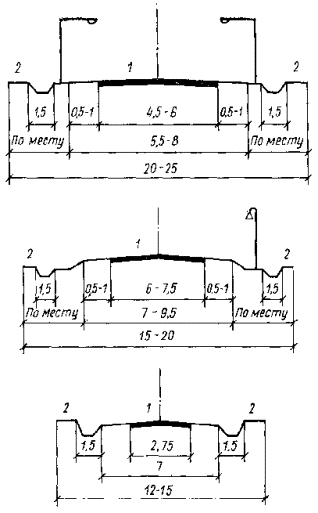 1 - проезжая часть; 2 – озеленение.Таблица 2.10. Категории улиц и дорог поселенияТаблица 2.11. Основные расчетные параметры уличной сети поселенияв)  Расчетные показатели минимально допустимого уровня обеспеченности и расчетные показатели максимально допустимого уровня территориальной доступности объектов местного значения поселения в области физической культуры и спортаТаблица 2.12. Расчетные  показатели объектов, относящихся к области физической культуры и спортаг)  Расчетные показатели минимально допустимого уровня обеспеченности и расчетные показатели максимально допустимого уровня территориальной доступности объектов местного значения поселения в области культуры и искусстваТаблица 2.13. Расчетные  показатели объектов, относящихся к области  культуры и искусствад)  Расчетные показатели минимально допустимого уровня обеспеченности и расчетные показатели максимально допустимого уровня территориальной доступности объектов местного значения поселения в области деятельности органа местного самоуправленияТаблица 2.14. Расчетные  показатели объектов, относящихся к области деятельности органа местного самоуправленияе)  Расчетные показатели минимально допустимого уровня обеспеченности и расчетные показатели максимально допустимого уровня территориальной доступности объектов местного значения поселения в области сбора, вывоза, утилизации и переработки твердых бытовых отходовТаблица 2.15. Расчетные  показатели объектов, относящихся к области сбора, вывоза, утилизации и переработки твердых бытовых отходов	Примечание1. * Размер территории полигона для отходов производства и потребления определяется производительностью, видом и классом опасности отходов, технологией переработки, расчетным сроком эксплуатации на 20 - 25 лет и последующей возможностью использования отходов.ж)  Расчетные показатели минимально допустимого уровня обеспеченности и расчетные показатели максимально допустимого уровня территориальной доступности объектов местного значения поселения в иных областях в связи с решением вопросов местного значения поселенияТаблица 2.16. Минимально допустимый уровень обеспеченности населения объектами ритуальных услуг и местами захороненияТаблица 2.17. Максимальный уровень доступности проходов (проездов) к водным объектам общего пользования и их береговым полосамПримечание: За максимально допустимый уровень территориальной доступности прохода (проезда) к водным объектам общего пользования и их береговой полосе принимается половина расстояния между соседними проходами. Проход (проезд) к водным объектам общего пользования и их береговым полосам, как правило, устанавливается в границах территории общего пользования, при невозможности – обеспечивается путем установления публичных сервитутов.Таблица 2.18. Минимально допустимый уровень обеспеченности населения сельского поселения озелененными территориями общего пользованияIII. МАТЕРИАЛЫ ПО ОБОСНОВАНИЮ РАСЧЕТНЫХ ПОКАЗАТЕЛЕЙОбщая	информация	 о Яблоново-Гайском муниципальном образовании. Географическое положение.	Административно-территориальное	устройство. Положение в системе расселения.3.1. Яблоново-Гайское муниципальное образование — сельское поселение в Ивантеевском районе Саратовской области. Районный центр – с. Яблоновый Гай  расположен в 340 км от областного центра г. Саратова.  3.2. Пространственная организация территории Яблоново-Гайского муниципального образования осуществляется в соответствии с Градостроительным кодексом Российской Федерации; Законом Саратовской области №114-ЗСО от 29.12.2004 г. «О муниципальных образованиях, входящих в состав Ивантеевского муниципального района»; постановлением Саратовской Областной Думы № 12-392 от 21.05.2003 г. «Об установлении границ Ивантеевского района». 3.3. Яблоново-Гайское муниципальное образование со статусом сельского поселения входит в состав Ивантеевского муниципального района. 3.4. Статус и границы территории поселения установлены Законом Саратовской области от 15.12.2004 г. №114-ЗСО «О муниципальных образованиях, входящих в состав Ивантеевского муниципального района».  3.5. Официальное наименование - Яблоново-Гайское муниципальное образование Ивантеевского муниципального района Саратовской области. 3.6. В состав Яблоново-Гайского муниципального образования входят населенные пункты: с. Яблоновый Гай, с. Горелый Гай. Село Яблоновй Гай – административный центр сельского поселения.Таблица 3.1. Сведения о населенных пунктах, входящих в состав Яблоново-Гайского муниципального образования3.7. Территория Яблоново-Гайское муниципального образования располагается в степной зоне Саратовского Заволжья на Низкой Сыртовой равнине. Граница муниципального образования проходит  по смежеству с Самарской областью, Чернавским муниципальным образованием, Ивановским муниципальным образованием, Канаевским образованием.3.8. Основу природных ресурсов муниципального образования составляют земли сельскохозяйственного назначения.3.9. Для Яблоново-Гайского муниципального образования характерен континентальный климат умеренных широт с холодной малоснежной зимой и жарким засушливым летом. Велика вероятность как весенних, так и осенних заморозков. Вследствие континентальности климата в муниципальном образовании наблюдаются резкие колебания температуры воздуха, средняя годовая амплитуда колеблется от 34,5 до 35,6°С. Наиболее низкие температуры приходятся на январь (− 13,0°С), высокие — на июль (+22,6°С). Среднегодовая температура воздуха на территории муниципального образования составляет 4,7°С. Абсолютный годовой максимум +40°С, абсолютный минимум –44°С.Период активной вегетации (переход со средней температурой более +10°С) равен 152 дням, начало — 27 апреля, конец — 28 октября. Сумма температур выше +10°С составляет 27-36°.Заморозки в воздухе начинаются в конце октября и заканчиваются в начале мая, сход снега происходит в первой декаде апреля. Средняя продолжительность безморозного периода 154 дня. Устойчивый снежный покров образуется в конце ноября — начале декабря (средняя дата 2 декабря), сход происходит в первой декаде апреля (средняя дата 9 апреля). Продолжительность залегания снежного покрова 120-136 дней.Высота снежного покрова за зиму составляет 20-23 см, максимальная — 30 см, минимальная — 10 см. Число дней с метелью — 29.Средняя глубина промерзания почвы 18 см в декабре, до 51 см в марте, наибольшая — 100 см, наименьшая — 25 см.Среднегодовое количество осадков составляет 318 мм, из них на тёплый период приходится 211 мм, на холодный — 107 мм.В отдельные годы наблюдаются отклонения количества выпадающих осадков от нормы в сторону понижения. Летние осадки имеют ливневый характер, что обусловливает развитие водной эрозии. В холодной период (ноябрь-март) осадки выпадают, в основном, в виде снега.В течение года преобладают ветры западного, северо-западного, северо-восточного и северного направлений. В холодное время года (зимой) преобладают северо-западные, а летом юго-восточные ветры. Среднегодовая скорость ветра 4,6 м/с.3.10. По агроклиматическому районированию Саратовской области территория Яблоново-Гайского муниципального образования относится к засушливому району и имеет такие отрицательные стороны, как засушливость и сухость, что, в свою очередь, требует обязательного проведения всех мероприятий по накоплению и сохранению влаги. В целом же климатические условия Яблоново-Гайского муниципального образования планировочных ограничений не вызывают и достаточно благоприятны для промышленного и гражданского строительства.3.11. Расселение населения в Ивантеевском муниципальном районе — это заселение в течение трёх последних столетий средней части бассейнов рр. Большой Иргиз и Малый Иргиз.Массовое расселение по территории района берет начало с первой половины XVIII в. Характер самих селений во многом диктовался природными условиями. Они располагались равномерно-рассредоточено по берегам Большого Иргиза (Канаевка, Горелый Гай) и его притоков (Сестры), а также в долине Малого Иргиза (Раевка, Арбузовка) и его притоков (Ивантеевка). В «гнезде» от одного селения до другого рукой подать, а между самими «гнездами» довольно значительное расстояние. Села преобладали малые и средние. «Материнские» села в них насчитывали более 1 тысячи жителей каждое. Другие располагались рассредоточено, главным образом в верховьях гидрографической сети. Эта особенность проявляется и в сопредельных муниципальных районах Саратовской и Самарской областей.В условиях Ивантеевского района, сложившаяся к середине ХХ в. сеть сельских поселений изменяется сравнительно медленно. Сложилось современное расселение в результате сложной трансформации традиционной сети сельских населенных мест. Самые существенные изменения — образование новых населенных пунктов и укрепление существующих за счет ликвидации (сселения) мелких поселений и отдельных жилых строений.Образование новых населенных пунктов происходило главным образом в ходе транспортного строительства (ж/д станции Тополек, Клевенка), которые являются самыми молодыми (по времени возникновения) населенными пунктами Ивантеевского района.В характере расселения населения имеются существенные различия от места к месту. Ландшафтные особенности территории объясняют преобладание мелких населенных пунктов в приводораздельных частях и наиболее крупных — в долине рр. Большой и Малый Иргиз.Территориальные различия в плотности населения существенные (4-28 чел./км2), плотнее заселена местность прилегающая к с. Ивантеевка. Структура расселения на территории района была основана на схожести условий земледельческого освоения, и может быть определена как линейная неравномерно-рассредоточенная, местами — кустовая (групповая). Преобладающие планировочные формы селений — многорядно-разветвленная и улица-село.В основу выделения систем расселения местного уровня положено обобщение населённых пунктов по наличию в них ряда элементов системы коммунально-бытового обслуживания, характеру трудовых и культурно-бытовых связей.На территории Ивантеевского муниципального района явно преобладают локальные системы расселения, сформировавшиеся в границах низового административно-территориального деления предшествующих периодов. Все они осуществляют связи по эпизодическому и частично периодическому обслуживанию напрямую с районным центром. Ивантеевка замкнула на себя почти все функции по обслуживанию сельского населения района, сдерживая тем самым формирование и развитие периферийных центров межселенного обслуживания.Таблица 3.2. Система расселения Яблоново-Гайского муниципального образования3.12. В последнее время отмечается убыль населения муниципального образования,  небольшой естественный прирост, отмечаемый в отдельные годы, по объему не может его компенсировать, и численность жителей Яблоново-Гайского муниципального образования постепенно сокращается.Таблица 3.3. Динамика численности населения на территории Яблоново-Гайского муниципального образованияОбоснование расчетных показателей минимально допустимого уровня обеспеченности объектами местного значения сельского поселения, иными объектами местного значения поселения и перечня расчетных показателей максимально допустимого уровнятерриториальной доступности таких объектов для населения сельского поселенияТаблица 3.4. Обоснование расчетных показателейIV. ПРАВИЛА И ОБЛАСТЬ ПРИМЕНЕНИЯ РАСЧЕТНЫХ ПОКАЗАТЕЛЕЙ, СОДЕРЖАЩИХСЯ В ОСНОВНОЙ ЧАСТИ МЕСТНЫХ НОРМАТИВОВ ГРАДОСТРОИТЕЛЬНОГО ПРОЕКТИРОВАНИЯ4.1. Правила и область применения расчетных показателей В Местных нормативах определяются виды объектов и территорий, создание и содержание которых муниципальное образование обеспечивает полностью или частично. Виды объектов и территорий обусловлены вопросами местного значения, исполнение которых возложено на муниципальное образование согласно Федеральному закону «Об общих принципах организации местного самоуправления в Российской Федерации. Определенные Местными нормативами объекты и территории в соответствующих случаях (при использовании институтов комплексного освоения свободных от застройки территорий, развития застроенных территорий) могут создаваться за счёт победителей аукционов с участием, или без участия средств бюджета (о чём указывается по результатам соответствующих расчётов в проектах договоров до проведения аукционов). Создание всех объектов, включая те, которые не определены Местными нормативами, происходит по выбору правообладателей земельных участков в соответствии с градостроительными регламентами, содержащимися в правилах землепользования и застройки. В частности, иные объекты социальной инфраструктуры, не определённые Местными нормативами, создаются за счёт частных лиц с участием, или без участия бюджетных средств различных уровней. Показатели, необходимые при осуществлении градостроительной деятельности в границах Яблоново-Гайского муниципального образования Саратовской области и не установленные Местными нормативами, Правилами землепользования и застройки и Генеральным планом, принимаются в соответствии с региональными нормативами градостроительного проектирования Саратовской области, требованиями нормативных правовых актов Российской Федерации, Саратовской области, органов местного самоуправления, образующих систему нормативных правовых актов, регламентирующих градостроительную деятельность и предназначенных для использования субъектами градостроительной деятельности на территории Яблоново-Гайского муниципального образования.4.2. Правила применения Местных нормативов и расчетных показателей Установление совокупности расчетных показателей минимально допустимого уровня обеспеченности объектами местного значения и допустимого уровня территориальной доступности таких объектов для населения Яблоново-Гайского муниципального образования производится для определения местоположения планируемых к размещению объектов местного значения в документах территориального планирования, зон планируемого размещения объектов местного значения в документации по планировке территории, в целях обеспечения благоприятных условий жизнедеятельности человека на территории поселения. Нормативы градостроительного проектирования направлены на устойчивое развитие территории, развитие комплекса инженерной и транспортной инфраструктуры, рациональное использование природных ресурсов. При определении местоположения планируемых к размещению тех или иных объектов местного значения в целях подготовки документов территориального планирования, документации по планировке территории следует учитывать наличие на территории в границах проекта таких же объектов, их параметры (площадь, емкость, вместимость), нормативный уровень территориальной доступности как для существующих, так и для планируемых к размещению объектов. Максимально допустимый уровень территориальной доступности того или иного объекта местного значения в целях градостроительного проектирования установлен настоящими нормативами. Параметры планируемого к размещению объекта местного значения следует определять исходя из минимально допустимого уровня обеспеченности объектами (ресурсами), установленного настоящими нормативами, площадью территории и параметрами (характеристиками) функциональных зон в границах максимально допустимого уровня территориальной доступности этого объекта. При разработке, согласовании, экспертизе, утверждении и реализации документов территориального планирования и планировке территории необходимо также руководствоваться региональными нормативами градостроительного проектирования Саратовской области, местными нормативами градостроительного проектирования Яблоново-Гайского муниципального образования Ивантеевского муниципального района Саратовской области.4.3. Область применения местных нормативов градостроительного проектирования Действие расчетных показателей местных нормативов градостроительного проектирования распространяется на всю территорию Яблоново-Гайского муниципального образования Саратовской области. Расчетные показатели местных нормативов градостроительного проектирования обязательны для всех субъектов градостроительной деятельности, осуществляющих свою деятельность на территории Яблоново-Гайского муниципального образования Саратовской области, независимо от их организационно-правовой формы. Расчетные показатели местных нормативов градостроительного проектирования применяются при подготовке, утверждении, проверке и согласовании документов территориального планирования (схемы территориального планирования района, генеральных планов сельских поселений) с учетом перспективы их развития, документов градостроительного зонирования (правил землепользования и застройки), документации по планировке территории, а также при внесении изменений в указанные виды градостроительной документации. В значительной степени на данном этапе нормативы используются проектными организациями при установлении границ функциональных зон, размеров земельных участков под объекты капитального строительства, размеров зон планируемого размещения объектов капитального строительства местного значения, радиусов доступности объектов и т. д. Местные нормативы градостроительного проектирования также применяются: - при подготовке планов и программ комплексного социально-экономического развития муниципального образования; - при проверке подготовленной документации по планировке территории на соответствие документам территориального планирования, правилам землепользования и застройки, требованиям технических регламентов, градостроительных регламентов с учетом границ территорий объектов культурного наследия, включенных в единый государственный реестр объектов культурного наследия (памятников истории и культуры) народов Российской Федерации, границ территорий вновь выявленных объектов культурного наследия, границ зон с особыми условиями использования территорий; - для принятия решений органами местного самоуправления, должностными лицами, осуществляющими контроль за градостроительной (строительной) деятельностью на территории Яблоново-Гайского муниципального образования, физическими и юридическими лицами, а также судебными органами, как основание для разрешения споров по вопросам градостроительного проектирования; - при проведении публичных слушаний по проектам планировки территорий и проектам межевания территорий, подготовленным в составе документации по планировке территорий; - других случаях, в которых требуется учет и соблюдение расчетных показателей минимально допустимого уровня обеспеченности объектами местного значения поселения, иными объектами местного значения сельского поселения и расчетных показателей максимально допустимого уровня территориальной доступности таких объектов для населения Яблоново-Гайского муниципального образования. Требования настоящих нормативов с момента их ввода в действие предъявляются к вновь разрабатываемой градостроительной и проектной документации, а также к иным видам деятельности, приводящим к изменению сложившегося состояния территории и недвижимости. Нормативы направлены на обеспечение: - повышения качества жизни населения Яблоново-Гайского муниципального образования  и создание градостроительными средствами условий для обеспечения социальных гарантий, установленных законодательством Российской Федерации и Саратовской области, гражданам; - повышения эффективности использования территорий сельских поселений на основе рационального зонирования, планировочной организации и застройки населенных пунктов; - соответствия средовых характеристик населенных пунктов современным стандартам качества организации жилых, производственных и рекреационных территорий; - ограничения негативного воздействия хозяйственной и иной деятельности на окружающую среду.РАЗРАБОТАНЫОтделом архитектуры и капительного строительства администрации Ивантеевского муниципального района Саратовской области.УТВЕРЖДЕНЫ И ВВЕДЕНЫ В ДЕЙСТВИЕРешением Ивантеевского районного Собрания Ивантеевского муниципального района Саратовской области № _______от «____» _____________________ 2017 г.Наименование ОСНОВНАЯ ЧАСТЬ Расчетные показатели минимально допустимого уровня обеспеченности объектами местного значения населения муниципального образования и расчетные показатели максимально допустимого уровня территориальной доступности таких объектов для населения муниципального образованияЧасть 1МАТЕРИАЛЫ ПО ОБОСНОВАНИЮ РАСЧЕТНЫХ ПОКАЗАТЕЛЕЙЧасть 2ПРАВИЛА И ОБЛАСТЬ ПРИМЕНЕНИЯ РАСЧЕТНЫХ ПОКАЗАТЕЛЕЙЧасть 3ОГЛАВЛЕНИЕОГЛАВЛЕНИЕI. ВВЕДЕНИЕ5Общие положения5-7Основные понятия, термины и определения7-8Определение перечня вопросов местного значенияЯблоново-Гайского муниципального образования для установления совокупности расчетных показателей8-14Перечень нормативных правовых актов и иных документов, использованных при подготовке местных нормативов градостроительного проектирования Яблоново-Гайского муниципального образования14-15II. ОСНОВНАЯ ЧАСТЬ16Перечень объектов местного значения Яблоново-Гайского муниципального образования16Расчетные показатели минимально допустимого уровня обеспеченности объектами местного значения и расчетные показатели максимально допустимого уровня территориальной доступности таких объектов для населения Яблоново-Гайского муниципального образования Ивантеевского муниципального района Саратовской области17а) в области электро-, тепло-, газо-, водоснабжения и водоотведения17-19б)  в области транспорта20-24в)  в области физической культуры и спорта24-25г) в области культуры и искусства25-26д) в области деятельности органа местного самоуправления27е) в области сбора, вывоза, утилизации и переработки твердых бытовых отходов28ж) в иных областях в связи с решением вопросов местного значения поселения28-29III. МАТЕРИАЛЫ ПО ОБОСНОВАНИЮ РАСЧЕТНЫХ ПОКАЗАТЕЛЕЙ30Общая	 информация	 о Яблоново-Гайском муниципальном образовании. Географическое положение. Административно-территориальное устройство. Положение в системе расселения.30-32Обоснование расчетных показателей минимально допустимого уровня обеспеченности объектами местного значения сельского поселения, иными объектами местного значения поселения и перечня расчетных показателей максимально допустимого уровнятерриториальной доступности таких объектов для населения сельского поселения33-42IV. ПРАВИЛА И ОБЛАСТЬ ПРИМЕНЕНИЯ РАСЧЕТНЫХ ПОКАЗАТЕЛЕЙ, СОДЕРЖАЩИХСЯ В ОСНОВНОЙ ЧАСТИ МЕСТНЫХ НОРМАТИВОВ ГРАДОСТРОИТЕЛЬНОГО ПРОЕКТИРОВАНИЯ43-45Сокращения слов и словосочетанийСокращения слов и словосочетанийСокращениеСлово/словосочетаниегг.ГодыГПГенеральный планГрК РФГрадостроительный кодекс Российской Федерациидр.ДругиеЗК РФЗемельный кодекс Российской ФедерацииМНГП Яблоново- Гайского муниципального образования, местные нормативы градостроительного проектирования Яблоново-Гайского муниципального образованияМестные нормативы градостроительного проектирования Яблоново-Гайского муниципального образования Ивантеевского муниципального района Саратовской областипп.ПодпунктРНГП Саратовской областиРегиональные нормативы градостроительного проектирования Саратовской областист.Статьяст.ст.Статьич.ЧастьСокращения единиц измеренийСокращения единиц измеренийОбозначениеНаименование единицы измеренияГаГектаркВКиловольткв.мКвадратный метрКмКилометрММетртыс. кв.мТысяча квадратных метровтыс. человекТысяча человекчел.Человекчел./гаЧеловек на гектарВ области электро-, тепло-, газо-, водоснабжения и водоотведения:- объекты электроснабжения;- объекты тепло-, газоснабжения;- объекты водоснабжения;- объекты водоотведения.В области транспорта:-места хранения личного автотранспорта населения сельского поселения;- объекты дорожного сервиса;- объекты, предназначенные для предоставления транспортных услуг населению и организации транспортного обслуживания населения сельского поселения;- автомобильные дороги местного значения.В  области физической культуры и спорта:- плоскостные спортивные сооружения;- спортивные залы.В области  культуры и искусства:- муниципальный музей;- муниципальная библиотека;- учреждение культурно - досугового типа.В области физической культуры и массового спорта:- спортивные залы;- плоскостные сооружения.В области деятельности органа местного самоуправления:- помещения Администрации Яблоново-Гайского муниципального образования Саратовской области;- муниципальный архив.В области сбора, вывоза, утилизации и переработки твердых бытовых отходов:- полигон ТКО;- вывоз бытового мусора.В иных областях в связи с решением вопросов местного значения поселения:- бюро похоронного обслуживания;- кладбища;- проход (проезд) к водным объектам общего пользования и их береговым полосам;- озелененные территории общего пользования.№ п/пСтепень благоустройства жилой застройкиМинимально допустимый уровень обеспеченностиМинимально допустимый уровень обеспеченностиМаксимально допустимый уровень территориальной доступностиМаксимально допустимый уровень территориальной доступности№ п/пСтепень благоустройства жилой застройкиЕдиница измеренияВеличинаЕдиница измеренияВеличина1Электроэнергия, электропотребление **кВт·ч / год на 1 чел.2400не нормируется, поскольку зависит от расположения центров нагрузок и центров питания и определяется при проведении проектных работ в каждом конкретном случае.не нормируется, поскольку зависит от расположения центров нагрузок и центров питания и определяется при проведении проектных работ в каждом конкретном случае.2Электроэнергия,использование максимума электрической нагрузки **ч / год 6380не нормируется, поскольку зависит от расположения центров нагрузок и центров питания и определяется при проведении проектных работ в каждом конкретном случае.не нормируется, поскольку зависит от расположения центров нагрузок и центров питания и определяется при проведении проектных работ в каждом конкретном случае.№ п/пНаименование объекта(наименование ресурса)*Минимально допустимый уровень обеспеченностиМинимально допустимый уровень обеспеченностиМаксимально допустимый уровень территориальной доступностиМаксимально допустимый уровень территориальной доступности№ п/пНаименование объекта(наименование ресурса)*Единица ИзмеренияВеличинаЕдиница измеренияВеличина1Природный газ, при наличии централизованного горячего водоснабжения **м3 /год.на 1 чел.138не нормируется в связи с тем, что население непосредственно объектами тепло-, газоснабжения не пользуется.не нормируется в связи с тем, что население непосредственно объектами тепло-, газоснабжения не пользуется.2Природный газ, при горячем водоснабжении от газовых водонагревателей **м3 / год.на 1 чел.360не нормируется в связи с тем, что население непосредственно объектами тепло-, газоснабжения не пользуется.не нормируется в связи с тем, что население непосредственно объектами тепло-, газоснабжения не пользуется.3Природный газ, при отсутствии всяких видов горячего водоснабжениям3 / год.на 1 чел.210не нормируется в связи с тем, что население непосредственно объектами тепло-, газоснабжения не пользуется.не нормируется в связи с тем, что население непосредственно объектами тепло-, газоснабжения не пользуется.4Тепловая нагрузка, расход газа ***Гкал, м3/чел.-не нормируется в связи с тем, что население непосредственно объектами тепло-, газоснабжения не пользуется.не нормируется в связи с тем, что население непосредственно объектами тепло-, газоснабжения не пользуется.№ п/пНаименование объекта(наименование ресурса)*Минимально допустимый уровень обеспеченностиМинимально допустимый уровень обеспеченностиМаксимально допустимый уровень территориальной доступностиМаксимально допустимый уровень территориальной доступности№ п/пНаименование объекта(наименование ресурса)*Единица ИзмеренияВеличинаЕдиница измеренияВеличина1Водоснабжение, зона застройки многоквартирными (мало-, средне- и многоэтажными) жилыми домами с местными водонагревателямил / сут. на 1 жителя140 **Не нормируетсяНе нормируется2То же с централизованным горячим водоснабжениемл / сут. на 1 жителя250 **Не нормируетсяНе нормируется3С быстродействующими газовыми нагревателями и многоточечным водоразборомл / сут. на 1 жителя200 **Не нормируетсяНе нормируется№ п/пНаименование объекта(наименование ресурса)*Минимально допустимый уровень обеспеченностиМинимально допустимый уровень обеспеченностиМаксимально допустимый уровень территориальной доступностиМаксимально допустимый уровень территориальной доступности№ п/пНаименование объекта(наименование ресурса)*Единица измеренияВеличинаЕдиница измеренияВеличина1Бытовая канализация, зона застройки многоквартирными жилыми домами% от водопотребления100Не нормируетсяНе нормируется2Бытовая канализация, зона застройки индивидуальными жилыми домами% от водопотребления100Не нормируетсяНе нормируется3Дождевая канализация. Суточный объем поверхностного стока, поступающий   на очистные сооружениям3 / сут. с 1 га территории55Не нормируетсяНе нормируется№ п/п
Наименование объектаМинимально допустимый уровень обеспеченностиМинимально допустимый уровень обеспеченностиМаксимальнодопустимый уровень территориальной доступностиМаксимальнодопустимый уровень территориальной доступности№ п/п
Наименование объектаЕдиницаИзмеренияВеличинаЕдиницаизмеренияВеличина1Административно-общественные учреждения10 работающих1пешеходная доступность, м.2502Спортивные залына 10 единовременных посетителей1пешеходная доступность, м.2503Плоскостные сооруженияна 10 мест на трибунах1пешеходная доступность, м.2504Учреждения культурно-досугового типана 10 мест1пешеходная доступность, м.2505Зоны массового кратковременного отдыхана 10 единовременных посетителей 1пешеходная доступность, м.250№ п/пНаименование объектаМинимально допустимый уровень обеспеченностиМинимально допустимый уровень обеспеченностиМаксимально допустимый уровень территориальной доступностиМаксимально допустимый уровень территориальной доступности№ п/пНаименование объектаЕдиница измеренияВеличинаЕдиница измеренияВеличина1Автозаправочные станции *объект / 500 автомобилей1Санитарно-защитная зона, м100**(класс IV)2Станции технического обслуживания *объект / 1000 автомобилей1Санитарно-защитная зона, м50**(класс V)№ п/пНаименование объектаПоказатель минимально допустимого уровня обеспеченностиПоказатель минимально допустимого уровня обеспеченностиПоказатель максимально допустимого уровня территориальной доступностиПоказатель максимально допустимого уровня территориальной доступности№ п/пНаименование объектаЕдиница измеренияВеличина Единица ИзмеренияВеличина    1Остановки общественного транспорта- в жилой зоне (индивидуальная застройка)расстояние между остановочными пунктами на линии общественного пассажирского транспорта, м800от входа в жилое здание, м300 (800)   1- в  центре населенного пунктарасстояние между остановочными пунктами на линии общественного пассажирского транспорта, м800от объектов массового посещения, м250   1- в производственной и коммунально-складской зонерасстояние между остановочными пунктами на линии общественного пассажирского транспорта, м800от проходных, м400   1- в зонах массового отдыха и спортарасстояние между остановочными пунктами на линии общественного пассажирского транспорта, м800от главного входа, м8002Станции технического обслуживания пассажирского транспортаединиц / транспорт.предприятие1от конечных остановок общественного транспорта, м25003Транспортно-эксплуатационные предприятия транспортаединиц / вид транспорта1от конечных остановок общественного транспорта, м2500№ п/пНаименование одного или нескольких видов объектов местного значения Предельные значения расчетных показателей минимально допустимого уровня обеспеченности объектамиПредельные значения расчетных показателей максимально допустимого уровня территориальной доступности объектовТерритория применения расчетных показателей1Автомобильные дороги местного значения в границах населенных пунктов муниципального образования с твердым покрытием75% общей протяженности автомобильных дорог местного значения в границах населенных пунктов муниципального образования с твердым покрытием, находящимся на балансе муниципального образованияНе устанавливаетсясело Яблоновый Гай, село Горелый Гай2Пешеходный переход (наземный, надземный, подземный)Разделительное ограждениеОпределяется проектомОпределяется проектомЯблоново-Гайское муниципальное образованиеКатегория сельских улиц и дорог поселенияКатегория сельских улиц и дорог поселенияОсновное назначение Поселковая дорога Поселковая дорога Связь сельского поселения с внешними дорогами общей сети Главная улица Главная улица Связь жилых территорий с общественным центром Улица в жилой застройке Основная Связь внутри жилых территорий и с главной улицей по направлениям с интенсивным движением Второстепенная (переулок) Связь между основными жилыми улицами Проезд Связь жилых домов, расположенных в глубине квартала, с улицей Хозяйственный проезд, скотопрогон Хозяйственный проезд, скотопрогон Прогон личного скота и проезд грузового транспорта к приусадебным участкам Категория сельских улиц и дорогОсновное назначение Расчетная скорость движения, км/чШирина полосы движения, мЧисло полос движенияШирина пешеходной части тротуара, мПоселковая дорога Связь сельского поселения с внешними дорогами общей сети 603,52-Главная улицаСвязь жилых территорий с общественным центром403,52-31,5-2,25Улица в жилой застройке:Улица в жилой застройке:ОсновнаяСвязь внутри жилых территорий и с главной улицей по направлениям с интенсивным движением403,021,0-1,5второстепенная (переулок)Связь между основными жилыми улицами302,7521,0ПроездСвязь жилых домов, расположенных в глубине квартала, с улицей202,75-3,010-1,0Хозяйственный проезд, скотопрогонПрогон личного скота и проезд грузового транспорта к приусадебным участкам304,51-№ п/пНаименование объектаМинимально допустимый уровень обеспеченностиМинимально допустимый уровень обеспеченностиМаксимально допустимый уровень территориальной доступностиМаксимально допустимый уровень территориальной доступностиТерритория применения расчетных показателей№ п/пНаименование объектаЕдиница ИзмеренияВеличинаЕдиница измеренияВеличинаТерритория применения расчетных показателей1Плоскостные спортивные сооружения (в т. ч. стадионы)м2 плоскостных сооружений на 1 тыс. чел.1950Транспортная доступность, минНе более 30 село Яблоновый Гай, поселок Восточный, село Щигры2Помещения для занятий физической культурой и спортом (спортивные залы)м2площади пола на 1 тыс. чел.70Транспортная доступность, минНе более 30 село Яблоновый Гай, село Горелый ГайНаименование одного или нескольких видов объектов местного значения Расчетные показатели минимально допустимого уровня обеспеченности объектамиРасчетные показатели максимально допустимого уровня территориальной доступности объектовТерритория применения расчетных показателей  1Муниципальный музей1 объект для поселения до 10 тыс. чел.Транспортная доступность – не более 30 мин.Яблоново-Гайское муниципальное образование2Муниципальная библиотека7,5 тыс. единиц хранения на 1 тыс. человек для населенного пункта с численностью населения до 1 тыс. чел.6-7,5 тыс. единиц хранения на 1 тыс. человек для населенного пункта с численностью населения 1-2 тыс. чел.Транспортная доступность – не более 30 мин.Яблоново-Гайское муниципальное образование3Учреждение культурно-досугового типа200 мест на 1 тыс. человек для населенного пункта с численностью населения до 0,5 тыс. чел.150-200 мест на 1 тыс. человек для населенного пункта с численностью населения от 0,5 до 2 тыс. чел.Транспортная доступность – не более 30 мин.Яблоново-Гайское муниципальное образование№ п/пНаименование объектаМинимально допустимый уровень обеспеченностиМинимально допустимый уровень обеспеченностиМаксимально допустимый уровень территориальной доступностиМаксимально допустимый уровень территориальной доступности№ п/пНаименование объектаЕдиница измеренияВеличинаЕдиница измеренияВеличина1Помещения Администрации Яблоново-Гайского муниципального образования Саратовской областиКол-во муниципальных служащих на 10 000 жителей Устанавливается в соответствии с Перечнем должностей муниципальной службы, утверждаемых органом местного самоуправленияТранспортная доступность в пределах поселенияне более 30 мин.1Помещения Администрации Яблоново-Гайского муниципального образования Саратовской областиПлощадь помещений, кв. м. на сотрудника18Транспортная доступность в пределах поселенияне более 30 мин.2Муниципальный архивОбъект на поселение1Транспортная доступность в пределах поселенияне более 30 мин.№ п//пНаименование объектаМинимально допустимый уровень обеспеченностиМинимально допустимый уровень обеспеченностиМаксимально допустимый уровень территориальной доступностиМаксимально допустимый уровень территориальной доступности№ п//пНаименование объектаЕдиница измеренияВеличинаЕдиница измеренияВеличина1Полигон ТКОга/1 тыс. т твердых бытовых отходов в год0,05*Санитарно-защитная зона, м5002Вывоз бытового мусораОбеспеченность контейнерными площадками, %80Пешеходная доступность, м2502Вывоз бытового мусораПлощадки под контейнеры1 контейнер для сбора ТБО на 10 жилых домов Пешеходная доступность, м250Наименование одного или нескольких видов объектов местного значения Расчетные показатели минимально допустимого уровня обеспеченности объектамиРасчетные показатели максимально допустимого уровня территориальной доступности объектовТерритория применения расчетных показателейБюро похоронного обслуживания1 объект на поселениеТранспортная доступность – не более 40 мин.Яблоново-Гайское муниципальное образованиеКладбища0,26 га на 1000 челТранспортная доступность – не более 40 мин.Яблоново-Гайское муниципальное образованиеНаименование одного или нескольких видов объектов местного значенияЕдиница измеренияРасчетный показательПроход (проезд) к водным объектам общего пользования и их береговым полосамМ250Наименование одного или нескольких видов объектов местного значенияЕдиница измеренияРасчетный показательОбеспеченность Яблоново-Гайского муниципального образования озелененными территориями общего пользованияМ2 на человека8Наименование муниципального образованияСтатус муниципального образованияАдминистративный центр поселенияНаименование населенных пунктовРасстояние до административного центра, кмЧисленность населения на 01.01.2017 г.Яблоново-Гайское муниципальное образованиесельское поселениесело Яблоновый Гайсело Яблоновый Гайадминистративный центр  731 чел.Яблоново-Гайское муниципальное образованиесельское поселениесело Яблоновый Гайсело Горелый Гай7  731 чел.Яблоново-Гайское муниципальное образованиесельское поселениеВсего2-  731 чел.№ п/пНаименование населенного пункта1с. Яблоновый Гай2с. Горелый ГайГод2010201120122013201420152016Численность населения, чел.806813795777756749731№ п/пНаименование объектаЗначения расчетныхпоказателейОбоснование значений расчетных показателей1Значения расчетных показателей для объектов местного значения поселения  в области электро, тепло-, газо-, водоснабжения и водоотведенияЗначения расчетных показателей для объектов местного значения поселения  в области электро, тепло-, газо-, водоснабжения и водоотведенияЗначения расчетных показателей для объектов местного значения поселения  в области электро, тепло-, газо-, водоснабжения и водоотведения1.1Объекты, относящиеся к области электроснабженияРасчетные показатели обеспеченности объектамиУстановлены в соответствии с императивными требованиями СП 42.13330.2011. Свод правил. Градостроительство. Планировка и застройка городских и сельских поселений. Актуализированная редакция СНиП 2.07.01-89*, утв. Приказом Минрегиона РФ от 28.12.2010 N 820  (Приложение Н  Укрупненные показатели электропотребления - поселки и сельские поселения); инструкцией по проектированию городских электрических сетей. РД 34.20.185-94, утв. Минтопэнерго РФ 07.07.1994, РАО «ЕЭС России» 31.05.1994 (с изм. от 29.06.1999).Расчетные показатели скорректированы с учетом действующих предельных значений расчетных показателей минимально допустимого уровня обеспеченности объектами местного значения в области электроснабжения, установленных региональными нормативами градостроительного проектирования Саратовской области.Согласно ч. 2 ст. 29.4. ГрК РФ в случае, если в региональных нормативах градостроительного проектирования установлены предельные значения расчетных показателей минимально допустимого уровня обеспеченности объектами местного значения, предусмотренными частями 3 и 4 статьи 29.2 ГрК РФ, населения муниципальных образований, расчетные показатели минимально допустимого уровня обеспеченности такими объектами населения муниципальных образований, устанавливаемые местными нормативами градостроительного проектирования, не могут быть ниже этих предельных значений.1.2Объекты, относящиеся к области тепло-, газоснабженияРасчетные показатели обеспеченности объектамиУстановлены в соответствии с императивными требованиями СП 124.13330.2012. Свод правил. Тепловые сети. Актуализированная редакция СНиП 41-02-2003, утв. Приказом МинрегионаРоссии от 30.06.2012 N 280; СП 42-101-2003. Свод правил по проектированию и строительству. Общие положения по проектированию и строительству газораспределительных систем из металлических и полиэтиленовых труб, одобрен Постановлением Госстроя РФ от 26.06.2003 N 112  (п.3.12).Расчетные показатели скорректированы с учетом действующих предельных значений расчетных показателей минимально допустимого уровня обеспеченности объектами местного значения в области тепло-, газоснабжения, установленных региональными нормативами градостроительного проектирования Саратовской области.Согласно ч. 2 ст. 29.4. ГрК РФ в случае, если в региональных нормативах градостроительного проектирования установлены предельные значения расчетных показателей минимально допустимого уровня обеспеченности объектами местного значения, предусмотренными частями 3 и 4 статьи 29.2 ГрК РФ, населения муниципальных образований, расчетные показатели минимально допустимого уровня обеспеченности такими объектами населения муниципальных образований, устанавливаемые местными нормативами градостроительного проектирования, не могут быть ниже этих предельных значений.1.3Объекты, относящиеся к области водоснабженияРасчетные показатели обеспеченности объектамиУстановлены в соответствии с императивными требованиями СП 30.13330.2012. Свод правил. Внутренний водопровод и канализация зданий. Актуализированная редакция СНиП 2.04.01-85*, утв. Приказом Минрегиона России от 29.12.2011 N 626  (Приложение А Расчетные расходы воды); СП 31.13330.2012. Свод правил. Водоснабжение. Наружные сети и сооружения. Актуализированная редакция СНиП 2.04.02-84*. С изменением N 1, утв. Приказом Минрегиона России от 29.12.2011 N 635/14 (ред. от 30.12.2015).Расчетные показатели скорректированы с учетом действующих предельных значений расчетных показателей минимально допустимого уровня обеспеченности объектами местного значения в области водоснабжения, установленных региональными нормативами градостроительного проектирования Саратовской области.Согласно ч. 2 ст. 29.4. ГрК РФ в случае, если в региональных нормативах градостроительного проектирования установлены предельные значения расчетных показателей минимально допустимого уровня обеспеченности объектами местного значения, предусмотренными частями 3 и 4 статьи 29.2 ГрК РФ, населения муниципальных образований, расчетные показатели минимально допустимого уровня обеспеченности такими объектами населения муниципальных образований, устанавливаемые местными нормативами градостроительного проектирования, не могут быть ниже этих предельных значений.1.4Объекты, относящиеся к области водоотведенияРасчетные показатели обеспеченности объектамиУстановлены в соответствии с императивными требованиями СП 32.13330.2012. Свод правил. Канализация. Наружные сети и сооружения. Актуализированная редакция СНиП 2.04.03-85, утв. Приказом Минрегиона России от 29.12.2011 N 635/11 (ред. от 30.12.2015); СП 42.13330.2011. Свод правил. Градостроительство. Планировка и застройка городских и сельских поселений. Актуализированная редакция СНиП 2.07.01-89*, утв. Приказом Минрегиона РФ от 28.12.2010 N 820 (Таблица 12 - Суточный объем поверхностного стока).2Значения расчетных показателей для объектов местного значения в области транспортаЗначения расчетных показателей для объектов местного значения в области транспортаЗначения расчетных показателей для объектов местного значения в области транспорта2.1Места хранения личного автотранспорта, автостоянкиРасчетные показатели обеспеченности объектамиСоздание и обеспечение функционирования парковок (парковочных мест) на автомобильных дорогах местного значения поселения устанавливается порядком создания и использования, в том числе на платной основе, парковок (парковочных мест), расположенныхна автомобильных дорогах общего пользования местного значения поселения согласно перечню полномочий органов местного самоуправления в соответствии со ст. 13 Федеральногозакона от 08 ноября 2007 г. № 257-ФЗ.Местоположение и вместимость парковок на автомобильных дорогах местного значения поселения определяется проектами планировки территории согласно ст. 42 ГрК РФ иучитывается при составлении муниципальных программ, программ комплексного развитиятранспортной инфраструктуры поселения в рамках реализации генерального плана поселения. Система стоянок для временного хранения индивидуального транспорта должна обеспечивать размещение планируемого количества автотранспорта при расчетной автомобилизации.Габариты машино-места следует принимать (с учетом минимально допустимых зазоров безопасности) – 5,3х2,5 м, а для инвалидов, пользующихся креслами-колясками-6,0х3,6м, согласно обязательному к применению п. 5.1.5 СП 113.13330.2012 «СНиП 21-02-99* «Стоянки автомобилей». Количество и размещение машино-мест для инвалидов следует принимать в соответствии с обязательными к применению пп. 4.2.1, 4.2.3 СП 59.13330.2012 «СНиП 35-01-2001. «Доступность зданий и сооружений для маломобильных групп населения».Расстояние пешеходных подходов от стоянок для временного хранения легковых автомобилей предлагается установить в соответствии с обязательным к применению п. 11.21 СП 42.13330.2011 «Градостроительство. Планировка и застройка городских и сельских поселений. Актуализированная редакция СНиП 2.07.01-89*» и принять не более 250 м до входа.2.1Места хранения личного автотранспорта, автостоянкиРасчетные показатели территориальной доступностиСоздание и обеспечение функционирования парковок (парковочных мест) на автомобильных дорогах местного значения поселения устанавливается порядком создания и использования, в том числе на платной основе, парковок (парковочных мест), расположенныхна автомобильных дорогах общего пользования местного значения поселения согласно перечню полномочий органов местного самоуправления в соответствии со ст. 13 Федеральногозакона от 08 ноября 2007 г. № 257-ФЗ.Местоположение и вместимость парковок на автомобильных дорогах местного значения поселения определяется проектами планировки территории согласно ст. 42 ГрК РФ иучитывается при составлении муниципальных программ, программ комплексного развитиятранспортной инфраструктуры поселения в рамках реализации генерального плана поселения. Система стоянок для временного хранения индивидуального транспорта должна обеспечивать размещение планируемого количества автотранспорта при расчетной автомобилизации.Габариты машино-места следует принимать (с учетом минимально допустимых зазоров безопасности) – 5,3х2,5 м, а для инвалидов, пользующихся креслами-колясками-6,0х3,6м, согласно обязательному к применению п. 5.1.5 СП 113.13330.2012 «СНиП 21-02-99* «Стоянки автомобилей». Количество и размещение машино-мест для инвалидов следует принимать в соответствии с обязательными к применению пп. 4.2.1, 4.2.3 СП 59.13330.2012 «СНиП 35-01-2001. «Доступность зданий и сооружений для маломобильных групп населения».Расстояние пешеходных подходов от стоянок для временного хранения легковых автомобилей предлагается установить в соответствии с обязательным к применению п. 11.21 СП 42.13330.2011 «Градостроительство. Планировка и застройка городских и сельских поселений. Актуализированная редакция СНиП 2.07.01-89*» и принять не более 250 м до входа.2.2Объекты дорожного сервиса (АЗС, СТО)Расчетные показатели обеспеченности объектамиВ соответствии с требованиямиСП 42.13330.2011. Свод правил. Градостроительство. Планировка и застройка городских и сельских поселений. Актуализированная редакция СНиП 2.07.01-89 (п. 11.26 и п. 11.27);-	Санитарные разрывы от объектов по обслуживанию автомобилей до жилых, общественных зданий, а также до участков дошкольных организаций, общеобразовательных школ, лечебных учреждений стационарного типа, размещаемых на территориях жилых и общественно-деловых зон, следует принимать в соответствии с требованиями СанПиН 2.2.1/2.1.1.1200-03;-	Санитарно-защитные зоны для автозаправочных станций принимаются в соответствии с требованиями СанПиН 2.2.1/2.1.1.1200-03;Санитарно-защитные зоны для моечных пунктов устанавливаются в соответствии с требованиями СанПиН 2.2.1/2.1.1.1200-03.2.2Объекты дорожного сервиса (АЗС, СТО)Расчетные показатели территориальной доступности (СЗЗ)В соответствии с требованиямиСП 42.13330.2011. Свод правил. Градостроительство. Планировка и застройка городских и сельских поселений. Актуализированная редакция СНиП 2.07.01-89 (п. 11.26 и п. 11.27);-	Санитарные разрывы от объектов по обслуживанию автомобилей до жилых, общественных зданий, а также до участков дошкольных организаций, общеобразовательных школ, лечебных учреждений стационарного типа, размещаемых на территориях жилых и общественно-деловых зон, следует принимать в соответствии с требованиями СанПиН 2.2.1/2.1.1.1200-03;-	Санитарно-защитные зоны для автозаправочных станций принимаются в соответствии с требованиями СанПиН 2.2.1/2.1.1.1200-03;Санитарно-защитные зоны для моечных пунктов устанавливаются в соответствии с требованиями СанПиН 2.2.1/2.1.1.1200-03.2.3Объекты, предназначенные для предоставления транспортных услуг населению иорганизации транспортного обслуживания населенияРасчетные показатели обеспеченности объектамиУстановлены в соответствии с требованиями СП 42.13330.2011 (глава11);СП 42.13330.2011 (п. 11.2).Система общественного пассажирского транспорта должна обеспечивать функциональную целостность и взаимосвязанность всех основных структурных элементов территории с учетом перспектив развития сельского поселения.2.4.Автомобильные дороги местного значения поселения Пешеходный переход (наземный, надземный, подземный)Разделительное ограждениеРасчетные показатели обеспеченности объектамиРаздел 11 СП 42.13330.2011. Свод правил. Градостроительство. Планировка и застройка городских и сельских поселений. Актуализированная редакция СНиП 2.07.01-89*.Приложение К СП 42.13330.2011 СП 42.13330.2011. Свод правил. Градостроительство. Планировка и застройка городских и сельских поселений. Актуализированная редакция СНиП 2.07.01-89*.Необходимость выбора вида пешеходного перехода и места, в том числе разделительного ограждения определяется дорожной обстановкой и методами выявления опасных участков дороги (ОДМ 218.4.005-2010 Рекомендации по обеспечению безопасности движения на автомобильных дорогах) –определяется проектом3Значения расчетных показателей для объектов местного значения в области физической культуры и спортаЗначения расчетных показателей для объектов местного значения в области физической культуры и спортаЗначения расчетных показателей для объектов местного значения в области физической культуры и спорта3.1Плоскостные спортивные сооружения (в т. ч. стадионы)Расчетные показатели обеспеченности объектамиПринят с учетом СП 42.13330.2011. Свод правил. Градостроительство. Планировка и застройка городских и сельских поселений. Актуализированная редакция СНиП 2.07.01-89* для Яблоново-Гайского муниципального образования.3.1Плоскостные спортивные сооружения (в т. ч. стадионы)Расчетные показатели территориальной доступностиУстановлены с учетом пространственно-территориальных особенностей организации инфраструктуры муниципального образования, исходя из текущего состояния и перспектив развития системы учреждений физической культуры и спорта с учетом требований СП 118.13330.2012*. Свод правил. Общественные здания и сооружения. Актуализированная редакция СНиП 31-06-2009, СП 42.13330.2011. Свод правил. Градостроительство. Планировка и застройка городских и сельских поселений. Актуализированная редакция СНиП 2.07.01-89*, РНГП Саратовской области.3.2.Помещения для занятий физической культурой и спортом (спортивные залы)Расчетные показатели обеспеченности объектамиПринят с учетом СП 42.13330.2011. Свод правил. Градостроительство. Планировка и застройка городских и сельских поселений. Актуализированная редакция СНиП 2.07.01-89* для Яблоново-Гайского муниципального образования.3.2.Помещения для занятий физической культурой и спортом (спортивные залы)Расчетные показатели территориальной доступностиУстановлены с учетом пространственно-территориальных особенностей организации инфраструктуры муниципального образования, исходя из текущего состояния и перспектив развития системы учреждений физической культуры и спорта с учетом требований СП 118.13330.2012*. Свод правил. Общественные здания и сооружения. Актуализированная редакция СНиП 31-06-2009, СП 42.13330.2011. Свод правил. Градостроительство. Планировка и застройка городских и сельских поселений. Актуализированная редакция СНиП 2.07.01-89*, РНГП Саратовской области.4Значения расчетных показателей для объектов местного значения в области культурыи искусстваЗначения расчетных показателей для объектов местного значения в области культурыи искусстваЗначения расчетных показателей для объектов местного значения в области культурыи искусства4.1Муниципальный музейРасчетные показатели обеспеченности объектамиПринят с учетом СП 42.13330.2011. Свод правил. Градостроительство. Планировка и застройка городских и сельских поселений. Актуализированная редакция СНиП 2.07.01-89*, утв. Приказом Минрегиона РФ от 28.12.2010 N 820 для Яблоново-Гайского муниципального образования.4.1Муниципальный музейРасчетные показатели территориальной доступностиУстановлены, исходя из текущего состояния и перспектив развития системы учреждений в области культуры и искусства муниципального образования, с учетом требований СП 118.13330.2012*. Свод правил. Общественные здания и сооружения. Актуализированная редакция СНиП 31-06-2009, СП 42.13330.2011. Свод правил. Градостроительство. Планировка и застройка городских и сельских поселений. Актуализированная редакция СНиП 2.07.01-89*4.2Муниципальная библиотекаРасчетные показатели обеспеченности объектамиПринят с учетом СП 42.13330.2011. Свод правил. Градостроительство. Планировка и застройка городских и сельских поселений. Актуализированная редакция СНиП 2.07.01-89*, утв. Приказом Минрегиона РФ от 28.12.2010 N 820 для Яблоново-Гайского муниципального образования.4.2Муниципальная библиотекаРасчетные показатели территориальной доступностиУстановлены, исходя из текущего состояния и перспектив развития системы учреждений в области культуры и искусства муниципального образования, с учетом требований СП 118.13330.2012*. Свод правил. Общественные здания и сооружения. Актуализированная редакция СНиП 31-06-2009, СП 42.13330.2011. Свод правил. Градостроительство. Планировка и застройка городских и сельских поселений. Актуализированная редакция СНиП 2.07.01-89*4.3Учреждение культурно-досугового типаРасчетные показатели обеспеченности объектамиПринят с учетом СП 42.13330.2011. Свод правил. Градостроительство. Планировка и застройка городских и сельских поселений. Актуализированная редакция СНиП 2.07.01-89*, утв. Приказом Минрегиона РФ от 28.12.2010 N 820 для Яблоново-Гайского муниципального образования.4.3Учреждение культурно-досугового типаРасчетные показатели территориальной доступностиУстановлены, исходя из текущего состояния и перспектив развития системы учреждений в области культуры и искусства муниципального образования, с учетом требований СП 118.13330.2012*. Свод правил. Общественные здания и сооружения. Актуализированная редакция СНиП 31-06-2009, СП 42.13330.2011. Свод правил. Градостроительство. Планировка и застройка городских и сельских поселений. Актуализированная редакция СНиП 2.07.01-89*5Значения расчетных показателей для объектов местного значения в области деятельности органа местного самоуправленияЗначения расчетных показателей для объектов местного значения в области деятельности органа местного самоуправленияЗначения расчетных показателей для объектов местного значения в области деятельности органа местного самоуправления5.1Помещения Администрации муниципального образованияРасчетные показатели обеспеченности объектамиУстановлены, исходя из текущей обеспеченности объектами, с учетом требований СП 118.13330.2012*. Свод правил. Общественные здания и сооружения. Актуализированная редакция СНиП 31-06-2009, СП 42.13330.2011. Свод правил. Градостроительство. Планировка и застройка городских и сельских поселений. Актуализированная редакция СНиП 2.07.01-89*, РНГП Саратовской области5.1Помещения Администрации муниципального образованияРасчетные показатели территориальной доступностиУстановлены, исходя из текущей обеспеченности объектами, с учетом требований СП 118.13330.2012*. Свод правил. Общественные здания и сооружения. Актуализированная редакция СНиП 31-06-2009, СП 42.13330.2011. Свод правил. Градостроительство. Планировка и застройка городских и сельских поселений. Актуализированная редакция СНиП 2.07.01-89*, РНГП Саратовской области5.2Муниципальные архивыРасчетные показатели обеспеченности объектамиРасчетные показатели муниципальных архивов разработаны в соответствии с Федеральным законом от 22 октября 2004 г. №125-ФЗ «Об архивном деле в Российской Федерации».СП 44.13330.2011 «Административные и бытовые здания. Актуализированная редакция СНиП 2.09.04-87»5.2Муниципальные архивыРасчетные показатели территориальной доступностиУстановлены, исходя из текущей обеспеченности объектами, с учетом требований СП 118.13330.2012*. Свод правил. Общественные здания и сооружения. Актуализированная редакция СНиП 31-06-2009, СП 42.13330.2011. Свод правил. Градостроительство. Планировка и застройка городских и сельских поселений. Актуализированная редакция СНиП 2.07.01-89*, РНГП Саратовской области6Значения расчетных показателей для объектов местного значения в области сбора, вывоза, утилизации и переработки твердых бытовых отходовЗначения расчетных показателей для объектов местного значения в области сбора, вывоза, утилизации и переработки твердых бытовых отходовЗначения расчетных показателей для объектов местного значения в области сбора, вывоза, утилизации и переработки твердых бытовых отходов6.1Полигон ТБОРасчетные показатели обеспеченности объектамиУстановлены исходя из текущей обеспеченности муниципального образования объектами в области обращения с твердыми бытовыми отходами, в соответствии с государственной политикой Российской Федерации в области обращения с твердыми бытовыми отходами, с учетом требований СП 42.13330.2011. Градостроительство. Планировка и застройка городских и сельских поселений.Размер санитарно-защитной зоны для полигона ТБО принят в соответствии с Санитарными правилами СП 2.1.7.1038—01. Гигиенические требования к устройству и содержанию полигонов для твердых бытовых отходов; п. 3.2., ч. 3: «Размер санитарно-защитной зоны от жилой застройки до границ полигона 500 м», согласно п. 12.18, таблицы 13 СП 42.13330.2011, - для полигонов ТБО установлена СЗЗ в 500 м.6.2Вывоз бытового мусораРасчетные показатели обеспеченности объектамиУстановлены исходя из текущей обеспеченности муниципального образования объектами в области обращения с твердыми бытовыми отходами, в соответствии с государственной политикой Российской Федерации в области обращения с твердыми бытовыми отходами, с учетом требований СП 42.13330.2011. Градостроительство. Планировка и застройка городских и сельских поселений.Размер санитарно-защитной зоны для полигона ТБО принят в соответствии с Санитарными правилами СП 2.1.7.1038—01. Гигиенические требования к устройству и содержанию полигонов для твердых бытовых отходов; п. 3.2., ч. 3: «Размер санитарно-защитной зоны от жилой застройки до границ полигона 500 м», согласно п. 12.18, таблицы 13 СП 42.13330.2011, - для полигонов ТБО установлена СЗЗ в 500 м.7Значения расчетных показателей для объектов местного значения  в иных областях в связи с решением вопросов местного значения поселенияЗначения расчетных показателей для объектов местного значения  в иных областях в связи с решением вопросов местного значения поселенияЗначения расчетных показателей для объектов местного значения  в иных областях в связи с решением вопросов местного значения поселения7.1.Бюро похоронного обслуживанияРасчетные показатели обеспеченности объектамиСП 42.13330.2011 Градостроительство. Планировка и застройка городских и сельских поселений. Актуализированная редакция СНиП 2.07.01-89*7.2.КладбищаРасчетные показатели обеспеченности объектамиМДК  11-01.2002  «Рекомендации  о  порядке похорон и содержании кладбищ в Российской Федерации»7.3.Проход (проезд) к водным объектам общего пользования и их береговым полосамРасчетные показатели территориальной доступностиСвободный доступ граждан к водным объектам общего пользования и их береговым полосам обеспечивается посредством установления максимальной территориальной доступности, минимальная обеспеченность не нормируется. Максимальная территориальная доступность устанавливается для осуществления прохода (проезда) к водным объектам общего пользования и их береговым полосам с учетом планируемой улично-дорожной сети.7.4.Озелененные территории общего пользованияРасчетные показатели обеспеченности объектамиМинимально допустимый уровень обеспеченности населения Яблоново-Гайского сельского поселения озелененными территориями общего пользования устанавливается в соответствиис	СП 42.13330.2011 Градостроительство. Планировка и застройка городских и сельских поселений. Актуализированная редакция СНиП 2.07.01-89*